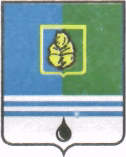 ПОСТАНОВЛЕНИЕАДМИНИСТРАЦИИ  ГОРОДА  КОГАЛЫМАХанты-Мансийского автономного округа - ЮгрыОт «26»   января  2015 г.                                                      №140О внесении изменений в постановлениеАдминистрации города Когалымаот 11.10.2013 №2909 В соответствии с пунктом 2 статьи 184 Бюджетного кодекса Российской Федерации, статьёй 16 Федерального закона от 06.10.2003 №131-ФЗ                   «Об общих принципах организации местного самоуправления в Российской Федерации», решениями Думы города Когалыма от 27.11.2013 №353-ГД                       «О бюджете города Когалыма на 2014 год и плановый период 2015 и 2016 годов», от 04.12.2014 №487-ГД «О бюджете города Когалыма на 2015 год и плановый период 2016 и 2017 годов», постановлением Администрации города Когалыма от 26.08.2013 №2514 «О муниципальных и ведомственных целевых программах»:1. В постановление Администрации города Когалыма от 11.10.2013 №2909 «Об утверждении муниципальной программы «Обеспечение экологической безопасности города Когалыма на 2014-2016 годы» (далее - Постановление) внести следующие изменения:1.1. В наименовании Постановления и по тексту Постановления слова «Обеспечение экологической безопасности города Когалыма на 2014-2016 годы» заменить словами «Обеспечение экологической безопасности города Когалыма на 2014-2017 годы».2. В приложение к Постановлению (далее – Программа):2.1. В паспорте Программы:2.1.1. Строку «Наименование муниципальной программы» изложить в следующей редакции:«Обеспечение экологической безопасности города Когалыма на 2014 - 2017 годы» (далее – Программа).2.1.2. В строке «Цели и задачи муниципальной программы» слова «2014 2016 годы» заменить словами «2014 – 2017 годы».2.1.3. В строке «Перечень подпрограмм» слова «2014-2016 годы» заменить словами «2014 – 2017 годы».2.1.4. Строку «Сроки реализации муниципальной программы» изложить в следующей редакции:«2014 год и плановый период 2015 – 2017 годов;1 этап – 2014 год;2 этап – 2015 год;3 этап – 2016 год;4 этап – 2017 год».2.1.5. Строку «Финансовое обеспечение муниципальной программы» изложить в следующей редакции:«Общий объём финансирования Программы всего 180 935,30 тыс.руб., в том числе:- средства бюджета города Когалыма – 25 365,30 тыс. руб.;- средства бюджета Ханты-Мансийского автономного округа – Югры – 155 570,00 тыс. руб.;2014 год всего – 8 079,30 тыс.руб., в том числе:- средства бюджета города Когалыма – 8 079,30 тыс. руб.;2016 год всего – 104 829,00 тыс.руб., в том числе:- средства бюджета города Когалыма – 10 483,00 тыс. руб.;- средства бюджета Ханты-Мансийского автономного округа – Югры –                    94 346,00 тыс.руб.; 2017 год всего – 68 027,00 тыс.руб., в том числе:- средства бюджета города Когалыма – 6 803,00 тыс. руб.;- средства бюджета Ханты-Мансийского автономного округа – Югры –                    61 224,00 тыс.руб.».3. Приложение 1 к Программе изложить в редакции согласно приложению 1 к настоящему постановлению.4. Приложение 2 к Программе изложить в редакции согласно приложению 2 к настоящему постановлению.5. Пункт 1.1. постановления Администрации Города Когалыма от 25.03.2014 №615 «О внесении изменений в постановление Администрации города Когалыма от 11.10.2013 №2909», пункты 1.1, 1.2 постановления Администрации города Когалыма от 30.10.2014 №2702 «О внесении изменений в постановление Администрации города Когалыма от 11.10.2013 №2909» признать утратившими силу.6. Отделу развития жилищно-коммунального хозяйства Администрации города Когалыма (Л.Г.Низамова) направить в юридическое управление текст постановления и  приложения к нему, его реквизиты, сведения об источнике официального опубликования в порядке и в сроки, предусмотренные распоряжением Администрации города Когалыма от 19.06.2013 №149-р «О мерах по формированию регистра муниципальных нормативных правовых актов Ханты-Мансийского автономного округа - Югры» для дальнейшего направления в Управление государственной регистрации нормативных правовых актов Аппарата Губернатора Ханты-Мансийского автономного округа - Югры.7. Опубликовать настоящее постановление и приложения к нему в газете «Когалымский вестник» и разместить на официальном сайте Администрации города Когалыма в сети Интернет (www.admkogalym.ru).8. Контроль за выполнением постановления возложить на заместителя главы Администрации города Когалыма П.АРащупкина.Глава Администрации города Когалыма                                 В.И.СтепураСогласовано:пер. зам. главы Администрации г.Когалыма		А.Е.Зубовичзам. главы Администрации г.Когалыма		Т.И.Черныхзам. председателя КФ					М.Г.Рыбачокзам. начальника УЭ					Ю.Л.Спиридоноваи.о. начальника ЮУ					С.В.Пановагл. специалист ОО ЮУ				Р.Р.Муталаповадиректор МУ «УКС г. Когалыма»			Е.Ю.ГаврилюкПодготовлено:    Начальник ОРЖКХ			             	Л.Г.НизамоваРазослать: КФ, УЭ, ЮУ, МКУ «УОДОМС»,  ОФЭОиК, ОРЖКХ, МУ «УКС г. Когалыма»,  газета, прокуратура, ООО «Ваш Консультант».